CESTRIA PRIMARY SCHOOL  Charging Policy and Guidelines 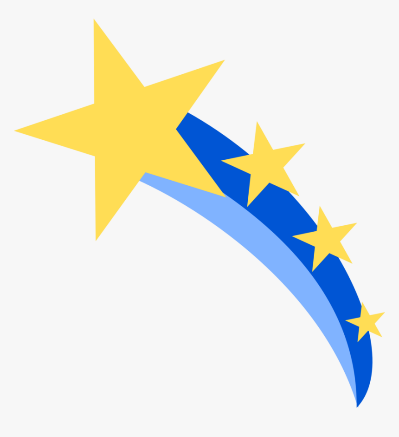 Cestria Primary SchoolCharging Policy and Guidelines IntroductionThe Head Teacher and Governing Body recognises the value of providing a wide range of experiences to enrich and extend pupils’ learning and to contribute to their personal development. The Head Teacher and Governing Body aims to promote and provide such experiences for the pupils of the school, both as part of a broad and balanced curriculum and as additional optional activities. However, many of these activities have an associated cost and cannot be provided unless voluntary contributions are received or parents are charged for the cost. This policy will set out the circumstances in which charges will or will not be made for school activities and when charges may be waived in order to ensure that all pupils have an equal opportunity to benefit from school visits, curricular and extra-curricular activities. Statement: The policy complies with the requirements of the Education Act 1996 Where ‘parent’ is referred to this will include adults with a responsibility for the pupil. We aim:- To make school activities accessible to all pupils regardless of family income To encourage and promote external activities which give added value to the curriculum To provide a process which allows activities to take place at a minimum cost to parents, pupils and the school To respond to the wide variations in family income while not adding additional unexpected burdens to the school budget. Legislation – Educational During School Hours The DfE in its guidance to School Governors states that “education provided during school hours must be free. The definition of “education” includes materials, equipment and transport provided in school hours by school to carry pupils between the school and an activity.” It goes on to advise that “although schools cannot charge for school time activities, they still invite parents and others to make voluntary contributions (in cash or in kind)” When additional costs are incurred by Cestria Primary School to enhance the curriculum opportunities for the pupils, parents may be requested to make voluntary contributions. However, no pupil will be left out of an activity because his or her parents cannot or will not make a contribution of any kind. Education Outside School Hours The DfE in its guidance to School Governors states that “Parents can only be charged for activities that happen outside school hours when these activities are not a necessary part of the national curriculum or religious education. No charge can be made for activities that are an essential part of the syllabus for an approved examination. Charges may be made for other activities that happen outside school hours if parents agree to pay. The Education Reform Act 1988 described activities, which can be charged for as “optional extras”. Remissions To ensure that access to activities reflects intentions, Cestria Primary School will implement the following Remissions Policy. The fundamental aim of this policy is to ensure that all pupils gain fully from everything that the school is able to offer them and is based on an understanding of the relationship between low income, entitlement and access. This policy considers the very real and persistent difficulties which people on low income have in meeting the costs of educational activities for their children. Where parents are in receipt of free school meals, the Governing Body will observe its statutory requirement to remit in full the cost of board and lodgings for any residential activity that the school organised for the pupil if the activity is deemed to take place within school hours. Data Protection of pupils and familiesTeachers will ensure that these children are not publicly identified and stigmatised. This is particularly important as the fear of stigmatisation is often a key element in the non-take up of Free School Meals. This will be accomplished by developing methods of collecting voluntary charges or dinner money, which do not identify children who do not contribute. CONTRIBUTIONS Voluntary contributions may be requested to help with providing activities even though they may be part of the normal school day or part of the National Curriculum. If voluntary contributions are requested for an activity it should be clearly understood that there is no obligation to contribute and that if the parent is unable or unwilling to pay, the child will not be excluded from the activity. If sufficient contributions are not received the activity may be cancelled. Charges: The Governing Body reserves the right to make a charge for the activities and items detailed below:  Trips which are not part of the school curriculum or are outside the school day  After school and pre-school clubs  Music tuition if it is not required for the National Curriculum and is provided for an individual pupil or for groups of pupils.  Deliberate damage to school property  Visits to school by professionals e.g. Authors, storytellers, musicians, dancers, artists etc. Individual Music Tuition  Charges may be made to parents for individual tuition in playing any musical instrument, even if such tuition takes place during school hours. Parental agreement and a signed contract will be obtained before the tuition is provided. Residential Activity  The DfE in its guidance to School Governors states that “For a residential activity taking place largely during school time, or essential to the education provided at the school, no charge may be made for either the education or the costs of the travel.  However, charges will be made for board and lodging in these circumstances, except for pupils who are receiving FSM. The Head Teacher will tell all parents of the right to claim free activities if they are in receipt of FSM. A voluntary contribution will be requested by the school for such activities. The Governing Body may, from time to time, amend the categories of activity for which a charge may be made. Nothing in this policy statement precludes the Governing Body from inviting parents to make a voluntary contribution towards the cost of providing education for pupils. This policy is renewed annually.